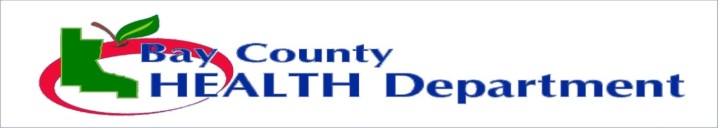 [DATE] [ADDRESS, CITY, STATE, ZIP] [PHONE NUMBER] Dear Parent or Guardian,[A/AN CHILD/EMPLOYEE]  in your child’s  [SCHOOL/CLASSROOM]  has been [DIAGNOSED WITH/EXPOSED TO]  a virus called roseola. As a result we are sending this letter.Roseola can cause fever and rash in infants and children between the ages of 6 and 24 months. It is spread from person to person, sometimes lives in the nose and throat or saliva of healthy people who have had illness in the past, or spread to children from adults who have no symptoms but are shedding the virus in their saliva. Frequent handwashing is a way to help prevent the spread of this illness. To help keep the child comfortable Tylenol or Advil can be given to the child. Please refer to the Fact Sheet for more information. If you have any questions please call the Bay County Health Department at (989) 895-4003. Thank you,[NAME AND TITLE] 